«Очумелые ручки»Потерялся носок? Есть решение! Можно одинокий носок превратить в прекрасную игрушку или подарок для друга. Предлагаю сделать забавного  зайчика. По такой схеме можно сделать и другие  интересные игрушки.Вам надо:Старый носокВата или холофайберНитки разных цветовНожницыФломастер или маркер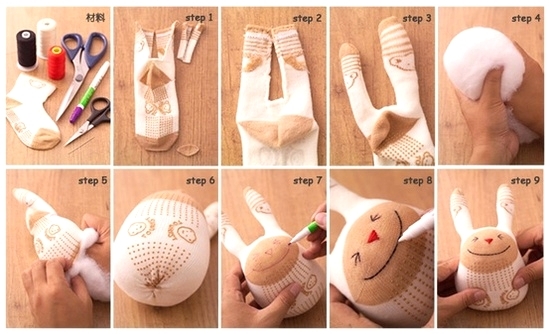 Фантазируйте! У вас все получится! Удачи вам!Кукольный театр «Петрушка»                Предлагаю для кукольного театра сделать небольшие декорации для спектакля. Листочки раскрашиваем  разными цветами, красками, карандашами. Листья должны быть осенние, весенние. Цветы и бабочку можно раскрасить или вырезать по трафарету из цветной бумаги. Размеры любые, какие вам понравятся.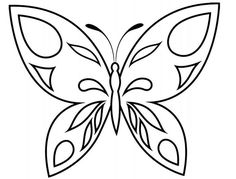 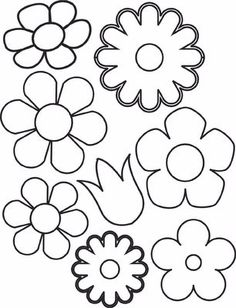 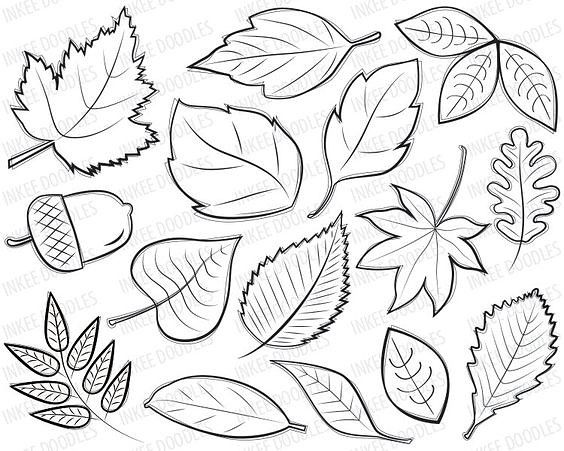 Творчество приветствуется. Удачи!